September 18, 2015	AL 2015-P11	(UT2015-011)Public Service Commission of Utah160 East 300 South, 4th FloorSalt Lake City, Utah 84111Dear Commissioners:Attached for your notification are changes to the Qwest Corporation d/b/a CenturyLink QC Exchange and Network Services Price List.  The following pages are attached:Exchange and Network Services Price ListThis filing increases the monthly rates for business lines and various business packages. If you have any questions regarding this filing, you may contact me at (318) 340-5328.Sincerely,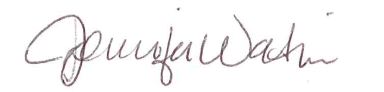 Jennifer Watkinscc:	David Ziegler, CenturyLink	James Farr, CenturyLink	Eric Isom, CenturyLink	Bob Brigham, CenturyLinkUT 2015-011 (QC) SectionPageRelease5258526810513810522610546210551510580310583391083